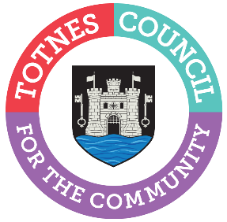  AGENDA FOR THE COUNCIL MATTERS COMMITTEEMONDAY 11TH NOVEMBER 2019 AT THE GUILDHALL TOTNESYou are hereby summoned to attend the Council Matters Committee, which is to be held in the Guildhall, Totnes on Monday 11th November at 6.30pm for the purpose of transacting the following business:  Future meetings agenda items:Annual salary review for following financial year – December 2019 To consider uses and layout of Civic/Birdwood refurb and Guildhall Offices – December 2019To review the Financial Risk AssessmentTo consider projection and screen options for the Council Chamber December 2019Update Statement of Internal ControlTo review the Pensions Discretions PolicyConsider a Business Continuity PlanTo review the Anti-Fraud and Corruption PolicyInvestment options for general reserveTo review various staffing policies To review the Staff handbookTo note sick leave and overtime balances To consider asset remedial works To receive an update on the Market Square project – December 2019To consider terms of reference for the IT contractor To review the Grievance and Complaints policiesTo review the Communications and Social Media PolicyEqualities policies for staff and Councillors – December 2019Members – quorum is 3 members (1/3 of elected)Cllr E Price(Chair)Cllr M Adams (Deputy)Cllr C AllfordCllr J HodgsonCllr P PaineCllr A SimmsCllr B Piper Cllr C LukerNoSubjectCommentsTime 1To receive apologies and to confirm that any absence has the approval of the Council.2 minutesThe Committee will adjourn for the following item:The Committee will adjourn for the following item:The Committee will adjourn for the following item:The Committee will adjourn for the following item:Public Question Time: A period of 15 minutes will be allowed for members of the public to ask questions or make comment regarding the work of the Committee or other items that affect Totnes.Public Question Time: A period of 15 minutes will be allowed for members of the public to ask questions or make comment regarding the work of the Committee or other items that affect Totnes.Public Question Time: A period of 15 minutes will be allowed for members of the public to ask questions or make comment regarding the work of the Committee or other items that affect Totnes.15 minutesThe Committee will convene to consider the following items:The Committee will convene to consider the following items:The Committee will convene to consider the following items:The Committee will convene to consider the following items:2To discuss any matters arising from the minutes of:Council Matters 14th October 2019 - (already agreed through Full Council)Enclosure5 minutes3To consider the current year’s budget allocations, budget monitor, balances and forecastEnclosures10 minutes4To consider the draft 2020/21 budget including an application from Caring Town/Citizens Advice/Totnes CaringEnclosures20 minutes5To consider applications to the Community Grant SchemeEnclosures20 minutes6To receive an update on the Neighbourhood Plan (standing item).Enclosure5 minutes7To consider giving permission for wildflower planting at Follaton CemeteryEnclosure10 minutes8To note the outcome of the Council Tax Support GrantEnclosure5 minutes9To consider a request from Cllr Luker to set up a Heritage Working GroupCllr Luker5 minutes10To consider the noticeboard outside the Town MillTown Clerk5 minutes11To note an update on the Museum – terms of lease, fire risk assessment and maintenance requirementsTown Clerk5 minutesThe Committee will be asked to RESOLVE to exclude the press and public “by reason of the confidential nature of the business” to be discussed and in accordance with the Public Bodies (Admission to Meetings) Act 1960.The Committee will be asked to RESOLVE to exclude the press and public “by reason of the confidential nature of the business” to be discussed and in accordance with the Public Bodies (Admission to Meetings) Act 1960.The Committee will be asked to RESOLVE to exclude the press and public “by reason of the confidential nature of the business” to be discussed and in accordance with the Public Bodies (Admission to Meetings) Act 1960.The Committee will be asked to RESOLVE to exclude the press and public “by reason of the confidential nature of the business” to be discussed and in accordance with the Public Bodies (Admission to Meetings) Act 1960.12To consider and agree the bank and petty cash reconciliations (standing item).Not required this monthNot required this month13To consider and sign (Clerk and Chair) the 2019/20 staffing budgetEnclosure10 minutes14To consider approving expenditure on a new Town Council websiteEnclosure5 minutes15To consider approving expenditure on a compost compound in the cemeteryEnclosures10 minutes16To consider the Castle Meadow leaseTown Clerk5 minutes17Date of the next meeting – Monday 9th December 2019 at 6.30pm. Main item for discussion is the 2020/21 budget.Date of the next meeting – Monday 9th December 2019 at 6.30pm. Main item for discussion is the 2020/21 budget.Date of the next meeting – Monday 9th December 2019 at 6.30pm. Main item for discussion is the 2020/21 budget.